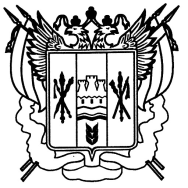 РОССИЯ
РОСТОВСКАЯ ОБЛАСТЬ ЕГОРЛЫКСКИЙ РАЙОН
АДМИНИСТРАЦИЯ ШАУМЯНОВСКОГО СЕЛЬСКОГО ПОСЕЛЕНИЯПОСТАНОВЛЕНИЕ29 июля  2016 года                             № 104                         х. ШаумяновскийОб отчете об исполнении бюджетаШаумяновского сельского поселенияЕгорлыкского районаза I полугодие 2016 годаВ соответствии со статьей 264.2 Бюджетного кодекса Российской Федерации, статьей 26.13 Федерального закона от 06.10.99 № 184-ФЗ «Об общих принципах организации законодательных (представительных) и исполнительных органов государственной власти субъектов Российской Федерации», статьей 45 Решения Собрания депутатов Шаумяновского сельского поселения от 28.03.2013г. № 18 «О бюджетном процессе в муниципальном образовании «Шаумяновское сельское поселение» ПОСТАНОВЛЯЮ:           1. Утвердить отчет об исполнении  бюджета Шаумяновского сельского поселения Егорлыкского района за I полугодие 2016 года по доходам в сумме 6848,0 тыс. рублей, по расходам в сумме 4619,6 тыс. рублей с превышением доходов над расходами (профицит бюджета Шаумяновского сельского поселения) в сумме 2228,4 тыс. рублей, согласно Приложению.Определить, что держателем оригинала отчета об исполнении  бюджета Шаумяновского сельского поселения Егорлыкского района за I полугодие 2016 года является  сектор экономики и финансов Администрации Шаумяновского сельского поселения.3. Направить настоящее постановление в  Собрание депутатов Шаумяновского сельского поселения.4. Постановление вступает в силу с момента подписания и подлежит обнародованию.5. Контроль за выполнением постановления возложить на заведующего сектором экономики и финансов Череватенко А.Н.Глава 
Шаумяновского сельского поселения                                 С.Л. АванесянПриложение к постановлению №1  от 29.07.2016г.Отчет об исполнениибюджета Шаумяновского сельского поселенияЕгорлыкского районаза I полугодие 2016 годаДоходы бюджета(рубли)2.Расходы бюджета(рубли)3. Источники финансирования дефицита бюджета(рубли)Приложение к  Отчету об исполнении бюджета Шаумяновского сельского поселенияЕгорлыкского районаза I полугодие 2016г.Пояснительная запискао ходе исполнения  бюджетаШаумяновского сельского поселенияЕгорлыкского районаза I полугодие 2016 года1. Исполнение  бюджета Шаумяновского сельского поселения за I полугодие 2016  года составило по доходам в сумме  6848,0 тыс.руб. или 68,6 процента к годовому плану и по расходам в сумме 4619,6 тыс. рублей или 41,2 процента к годовому плану. Профицит по итогам I полугодия 2016 года составил 2228,4 тыс.руб.Налоговые и неналоговые доходы  бюджета поселения исполнены в сумме 6096,2 тыс.руб.  Безвозмездные поступления от других бюджетов бюджетной системы Российской Федерации за I полугодие 2016 года составили 751,9 тыс.руб, в том числе дотация на выравнивание бюджетной обеспеченности – 692,3 тыс.руб.Основными направлениями расходов  бюджета Шаумяновского сельского поселения за истекший период стали:-общегосударственные вопросы – 3091,3 тыс.руб.,-благоустройство – 254,9 тыс.руб.,-выполнение муниципального задания  учреждениями культуры –  977,7 тыс.руб.,Бюджетная политика в сфере расходов бюджета направлена на решение социальных и экономических задач при выполнении функций органами местного самоуправления. Приоритетом являлось обеспечение устойчивого социально-экономического развития Шаумяновского сельского поселения.2. В составе консолидированного бюджета Шаумяновского сельского поселения Егорлыкского района расходы на оплату труда:- работников учреждений культуры:1) МБУК ШСП «Шаумяновский СДК»  составили 520,3 тыс.руб. (утверждённые бюджетные ассигнования на 2016год составили 1741,7 тыс.руб.)2) МБУК ШСП «Шаумяновская СБ» составили  154,9 тыс.руб. (утверждённые бюджетные ассигнования на 2016год составили 339,3тыс.руб.)- муниципальных служащих (включая главу Шаумяновского сельского поселения) составили 1761,6 тыс.руб. (утверждённые бюджетные ассигнования на 2016год составили 2913,3 тыс.руб.);Согласно штанным расписаниям количество сотрудников в:- Администрации Шаумяновского сельского поселения составляет – 12 единиц.-МБУК ШСП «Шаумяновский СДК»  составляет – 6 единиц.-МБУК ШСП «Шаумяновская СБ» составляет – 2 единицы.Оплата труда за счет средств областного бюджета не осуществлялась.Оплата труда из внебюджетных источников не осуществлялась.НаименованиеКод БКУтверждено на 2016годИсполнено за I полугодие 2016 г. Доходы бюджета - всего9979 900.00р.6848 062.80р. Доходы бюджета - всего9979 900.00р.6848 062.80р. НАЛОГОВЫЕ И НЕНАЛОГОВЫЕ ДОХОДЫ000 1 00 00000 00 0000 0008783 100.00р.6096 162.80р. НАЛОГИ НА ПРИБЫЛЬ, ДОХОДЫ000 1 01 00000 00 0000 000281 500.00р.110 367.20р. Налог на доходы физических лиц000 1 01 02000 01 0000 110281 500.00р.110 367.20р. Налог на доходы физических лиц с доходов, полученных физическими лицами, являющимися налоговыми резидентами Российской Федерации в виде дивидендов от долевого участия в деятельности организаций000 1 01 02010 01 0000 110275 500.00р.109 856.70р. Налог на доходы физических лиц с доходов, полученных физическими лицами, являющимися налоговыми резидентами Российской Федерации в виде дивидендов от долевого участия в деятельности организаций000 1 01 02010 01 1000 110 0.00р.109 807.00р. Налог на доходы физических лиц с доходов, полученных физическими лицами, являющимися налоговыми резидентами Российской Федерации в виде дивидендов от долевого участия в деятельности организаций000 1 01 02010 01 2100 110 0.00р. 49.70р. Налог на доходы физических лиц с доходов, полученных физическими лицами, являющимися налоговыми резидентами Российской Федерации в виде дивидендов от долевого участия в деятельности организаций000 1 01 02010 01 4000 110 0.00р. 0.00р. Налог на доходы физических лиц с доходов, облагаемых по налоговой ставке, установленной пунктом 1 статьи 224 Налогового кодекса Российской Федерации000 1 01 02020 01 0000 1103 000.00р. 246.00р. Налог на доходы физических лиц с доходов, облагаемых по налоговой ставке, установленной пунктом 1 статьи 224 Налогового кодекса Российской Федерации000 1 01 02020 01 1000 110 0.00р. 146.00р. Налог на доходы физических лиц с доходов, облагаемых по налоговой ставке, установленной пунктом 1 статьи 224 Налогового кодекса Российской Федерации000 1 01 02020 01 3000 110 0.00р. 100.00р. Налог на доходы физических лиц с доходов, полученных физическими лицами, не являющимися налоговыми резидентами Российской Федерации000 1 01 02030 01 0000 1103 000.00р. 264.50р. Налог на доходы физических лиц с доходов, полученных физическими лицами, не являющимися налоговыми резидентами Российской Федерации000 1 01 02030 01 1000 110 0.00р. 46.80р. Налог на доходы физических лиц с доходов, полученных физическими лицами, не являющимися налоговыми резидентами Российской Федерации000 1 01 02030 01 2100 110 0.00р. 22.70р. Налог на доходы физических лиц с доходов, полученных физическими лицами, не являющимися налоговыми резидентами Российской Федерации000 1 01 02030 01 3000 110 0.00р. 195.00р. Налог на доходы физических лиц с доходов, полученных физическими лицами, не являющимися налоговыми резидентами Российской Федерации000 1 01 02030 01 4000 110 0.00р. 0.00р. НАЛОГИ НА ТОВАРЫ (РАБОТЫ, УСЛУГИ), РЕАЛИЗУЕМЫЕ НА ТЕРРИТОРИИ РОССИЙСКОЙ ФЕДЕРАЦИИ000 1 03 00000 00 0000 000491 300.00р.250 253.05р. Акцизы по подакцизным товарам (продукции), производимым на территории Российской Федерации000 1 03 02000 01 0000 110491 300.00р.250 253.05р. Доходы от уплаты акцизов на дизельное топливо, подлежащие распределению между бюджетами субъектов Российской Федерации и местными бюджетами с учетом установленных дифференцированных нормативов отчислений в местные бюджеты000 1 03 02230 01 0000 110171 300.00р.85 114.88р. Доходы от уплаты акцизов на моторные масла для дизельных и (или) карбюраторных (инжекторных) двигателей, подлежащие распределению между бюджетами субъектов Российской Федерации и местными бюджетами с учетом установленных дифференцированных нормативов отч000 1 03 02240 01 0000 1103 400.00р.1 403.20р. Доходы от уплаты акцизов на автомобильный бензин, подлежащие распределению между бюджетами субъектов Российской Федерации и местными бюджетами с учетом установленных дифференцированных нормативов отчислений в местные бюджеты000 1 03 02250 01 0000 110316 600.00р.177 133.00р. Доходы от уплаты акцизов на прямогонный бензин, подлежащие распределению между бюджетами субъектов Российской Федерации и местными бюджетами с учетом установленных дифференцированных нормативов отчислений в местные бюджеты000 1 03 02260 01 0000 110 0.00р.-13 398.03р. НАЛОГИ НА СОВОКУПНЫЙ ДОХОД000 1 05 00000 00 0000 0005500 000.00р.5647 311.51р. Единый сельскохозяйственный налог000 1 05 03000 01 0000 1105500 000.00р.5647 311.51р. Единый сельскохозяйственный налог000 1 05 03010 01 0000 1105500 000.00р.5647 311.51р. Единый сельскохозяйственный налог000 1 05 03010 01 1000 110 0.00р.5643 954.91р. Единый сельскохозяйственный налог000 1 05 03010 01 2100 110 0.00р.2 551.60р. Единый сельскохозяйственный налог000 1 05 03010 01 3000 110 0.00р. 805.00р. Единый сельскохозяйственный налог000 1 05 03010 01 4000 110 0.00р. 0.00р. Единый сельскохозяйственный налог (за налоговые периоды, истёкшие до 01 января 2011г.)000 1 05 03020 01 0000 110 0.00р. 0.00р. Единый сельскохозяйственный налог (за налоговые периоды, истёкшие до 01 января 2011г.)000 1 05 03020 01 1000 110 0.00р. 0.00р. НАЛОГИ НА ИМУЩЕСТВО000 1 06 00000 00 0000 0002504 500.00р.88 231.04р. Налог на имущество физических лиц000 1 06 01000 00 0000 110242 700.00р.3 804.90р. Налог на имущество физических лиц, взимаемый по ставкам, применяемым к объектам налогообложения, расположенным в границах сельских поселений000 1 06 01030 10 0000 110242 700.00р.3 804.90р. Налог на имущество физических лиц, взимаемый по ставкам, применяемым к объектам налогообложения, расположенным в границах поселений000 1 06 01030 10 1000 110 0.00р.3 615.56р. Налог на имущество физических лиц, взимаемый по ставкам, применяемым к объектам налогообложения, расположенным в границах сельских поселений000 1 06 01030 10 2100 110 0.00р. 189.34р. Земельный налог000 1 06 06000 00 0000 1102261 800.00р.84 426.14р. Земельный налог с организаций000 1 06 06030 00 0000 11049 700.00р.18 501.37р. Земельный налог с организаций, обладающих земельным участком, расположенным в границах сельских поселений000 1 06 06033 10 0000 11049 700.00р.18 501.37р. Земельный налог с организаций, обладающих земельным участком, расположенным в границах сельских поселений000 1 06 06033 10 1000 110 0.00р.18 475.13р. Земельный налог с организаций, обладающих земельным участком, расположенным в границах сельских поселений000 1 06 06033 10 2100 110 0.00р. 26.24р. Земельный налог с физических лиц000 1 06 06040 00 0000 1102212 100.00р.65 924.77р. Земельный налог с физических лиц, обладающих земельным участком, расположенным в границах сельских поселений000 1 06 06043 10 0000 1102212 100.00р.65 924.77р. Земельный налог с физических лиц, обладающих земельным участком, расположенным в границах сельских поселений000 1 06 06043 10 1000 110 0.00р.62 805.92р. Земельный налог с физических лиц, обладающих земельным участком, расположенным в границах сельских поселений000 1 06 06043 10 2100 110 0.00р.3 118.85р. Земельный налог с физических лиц, обладающих земельным участком, расположенным в границах сельских поселений000 1 06 06043 10 4000 110 0.00р. 0.00р. ГОСУДАРСТВЕННАЯ ПОШЛИНА000 1 08 00000 00 0000 0005 800.00р. 0.00р. Государственная пошлина за совершение нотариальных действий (за исключением действий, совершаемых консульскими учреждениями Российской Федерации)000 1 08 04000 01 0000 1105 800.00р. 0.00р. Государственная пошлина за совершение нотариальных действий должностными лицами органов местного самоуправления, уполномоченными в соответствии с законодательными актами Российской Федерации на совершение нотариальных действий000 1 08 04020 01 0000 1105 800.00р. 0.00р. БЕЗВОЗМЕЗДНЫЕ ПОСТУПЛЕНИЯ000 2 00 00000 00 0000 0001196 800.00р.751 900.00р. Безвозмездные поступления от других бюджетов бюджетной системы Российской Федерации000 2 02 00000 00 0000 0001196 800.00р.751 900.00р. Дотации бюджетам субъектов Российской Федерации и муниципальных образований000 2 02 01000 00 0000 151925 500.00р.692 300.00р. Дотации на выравнивание бюджетной обеспеченности000 2 02 01001 00 0000 151925 500.00р.692 300.00р. Дотации бюджетам сельских поселений на выравнивание уровня бюджетной обеспеченности000 2 02 01001 10 0000 151925 500.00р.692 300.00р. Субвенции бюджетам субъектов Российской Федерации и муниципальных образований000 2 02 03000 00 0000 15170 100.00р.59 600.00р. Субвенции бюджетам на осуществление первичного воинского учета на территориях, где отсутствуют военные комиссариаты000 2 02 03015 00 0000 15169 900.00р.59 400.00р. Субвенции бюджетам сельских поселений на осуществление первичного воинского учета на территориях, где отсутствуют военные комиссариаты000 2 02 03015 10 0000 15169 900.00р.59 400.00р. Субвенции местным бюджетам на выполнение передаваемых полномочий субъектов Российской Федерации000 2 02 03024 00 0000 151 200.00р. 200.00р. Субвенции бюджетам сельских поселений на выполнение передаваемых полномочий субъектов Российской Федерации000 2 02 03024 10 0000 151 200.00р. 200.00р. Иные межбюджетные трансферты000 2 02 04000 00 0000 151201 200.00р. 0.00р. Прочие межбюджетные трансферты, передаваемые бюджетам000 2 02 04999 00 0000 151201 200.00р. 0.00р. Прочие межбюджетные трансферты, передаваемые бюджетам сельских поселений000 2 02 04999 10 0000 151201 200.00р. 0.00р.НаименованиеКод БКУтверждено на 2016 годИсполнено за I полугодие 2016 г. Рacходы бюджета - всего11216 115.08р.4619 643.53р. Администрация Шаумяновского сельского поселения951 0000 0000000000 00011216 115.08р.4619 643.53р. Общегосударственные вопросы951 0100 0000000000 0005215 500.00р.3091 274.21р. Функционирование высшего должностного лица субъекта Российской Федерации и муниципального образования951 0102 0000000000 000756 800.00р.377 007.79р. Обеспечение функционирования Главы муниципального образования951 0102 9400000000 000756 800.00р.377 007.79р. Глава сельского поселения951 0102 9410000000 000756 800.00р.377 007.79р. Расходы на выплаты по оплате труда работников органов местного самоуправления Шаумяновского сельского поселения в рамках обеспечения функционирования Главы Шаумяновского сельского поселения951 0102 9410000110 000756 800.00р.377 007.79р. Фонд оплаты труда государственных (муниципальных) органов и взносы по обязательному социальному страхованию951 0102 9410000110 121565 500.00р.304 993.04р. Иные выплаты персоналу государственных (муниципальных) органов, за исключением фонда оплаты труда951 0102 9410000110 12220 500.00р.5 116.50р. Взносы по обязательному социальному страхованию на выплаты денежного содержания и иные выплаты работникам государственных (муниципальных) органов951 0102 9410000110 129170 800.00р.66 898.25р. Функционирование Правительства Российской Федерации, высших исполнительных органов государственной власти субъектов Российской Федерации, местных администраций951 0104 0000000000 0004247 200.00р.2659 829.92р. Обеспечение деятельности местной администрации951 0104 9500000000 0004247 200.00р.2659 829.92р. Администрация Шаумяновского сельского поселения951 0104 9510000000 0004223 900.00р.2636 529.92р. Расходы на выплаты по оплате труда работников органов местного самоуправления Шаумяновского сельского поселения в рамках обеспечения деятельности Администрации Шаумяновского сельского поселения951 0104 9510000110 0002253 000.00р.1416 880.49р. Фонд оплаты труда государственных (муниципальных) органов и взносы по обязательному социальному страхованию951 0104 9510000110 1211672 000.00р.1102 526.46р. Иные выплаты персоналу государственных (муниципальных) органов, за исключением фонда оплаты труда951 0104 9510000110 12276 000.00р.27 181.38р. Взносы по обязательному социальному страхованию на выплаты денежного содержания и иные выплаты работникам государственных (муниципальных) органов951 0104 9510000110 129505 000.00р.287 172.65р. Расходы на обеспечение деятельности органов местного самоуправления Шаумяновского сельского поселения в рамках обеспечения деятельности Администрации Шаумяновского сельского поселения951 0104 9510000190 0001970 900.00р.1219 649.43р. Прочая закупка товаров, работ и услуг для обеспечения государственных (муниципальных) нужд951 0104 9510000190 2441970 900.00р.1219 649.43р. Непрограммное направление деятельности Администрации Шаумяновского сельского поселения951 0104 9590000000 00023 300.00р.23 300.00р. Определение в соответствии с частью 1 статьи 11.2 Областного закона от 25 октября 2002 года N 273-ЗС «Об административных правонарушениях» перечня должностных лиц, уполномоченных составлять протоколы об административных правонарушениях, по иным непрограм951 0104 9590072390 000 200.00р. 200.00р. Прочая закупка товаров, работ и услуг для обеспечения государственных (муниципальных) нужд951 0104 9590072390 244 200.00р. 200.00р. Иные межбюджетные трансферты на осуществление полномочий по обеспечению проживающих в поселении и нуждающихся в жилых помещениях малоимущих граждан жилыми помещениями, организация строительства и содержания муниципального жилищного фонда, создание услови951 0104 9590085010 00023 100.00р.23 100.00р. Иные межбюджетные трансферты951 0104 9590085010 54023 100.00р.23 100.00р. Обеспечение деятельности финансовых, налоговых и таможенных органов и органов финансового (финансово-бюджетного) надзора951 0106 0000000000 00021 300.00р.21 300.00р. Обеспечение деятельности местной администрации951 0106 9500000000 00021 300.00р.21 300.00р. Непрограммное направление деятельности Администрации Шаумяновского сельского поселения951 0106 9590000000 00021 300.00р.21 300.00р. Иные межбюджетные трансферты на обеспечение полномочий по осуществлению внешнего муниципального финансового контроля в рамках обеспечения деятельности Администрации Шаумяновского сельского поселения951 0106 9590085020 00021 300.00р.21 300.00р. Иные межбюджетные трансферты951 0106 9590085020 54021 300.00р.21 300.00р. Обеспечение проведения выборов и референдумов951 0107 0000000000 000104 200.00р. 0.00р. Непрограммные расходы органов местного самоуправления сельского поселения951 0107 9900000000 000104 200.00р. 0.00р. Непрограммные расходы951 0107 9990000000 000104 200.00р. 0.00р. Расходы на проведение выборов в органы местного самоуправления Шаумяновского сельского поселения в рамках непрограммных расходов органов местного самоуправления Шаумяновского сельского поселения951 0107 9990090350 000104 200.00р. 0.00р. Специальные расходы951 0107 9990090350 880104 200.00р. 0.00р. Резервные фонды951 0111 0000000000 0005 000.00р. 0.00р. Непрограммные расходы органов местного самоуправления сельского поселения951 0111 9900000000 0005 000.00р. 0.00р. Финансовое обеспечение непредвиденных расходов951 0111 9910000000 0005 000.00р. 0.00р. Резервный фонд Администрации Шаумяновского сельского поселения на финансовое обеспечение непредвиденных расходов в рамках непрограммных расходов органов местного самоуправления Шаумяновского сельского поселения951 0111 9910090150 0005 000.00р. 0.00р. Резервные средства951 0111 9910090150 8705 000.00р. 0.00р. Другие общегосударственные вопросы951 0113 0000000000 00081 000.00р.33 136.50р. Муниципальная программа Шаумяновского сельского поселения «Противодействие коррупции в муниципальном образовании «Шаумяновское сельское поселение»951 0113 0800000000 0001 000.00р. 0.00р. Подпрограмма «Комплексные меры по противодействию коррупции» муниципальной программы Шаумяновского сельского поселения «Противодействие коррупции в муниципальном образовании «Шаумяновское сельское поселение»951 0113 0810000000 0001 000.00р. 0.00р. Мероприятия по разработке, изданию и безвозмездному распространению печатной продукции направленной на противодействие коррупции в рамках подпрограммы «Комплексные меры по противодействию коррупции» муниципальной программы Шаумяновского сельского поселет951 0113 0810024260 0001 000.00р. 0.00р. Прочая закупка товаров, работ и услуг для обеспечения государственных (муниципальных) нужд951 0113 0810024260 2441 000.00р. 0.00р. Обеспечение деятельности местной администрации951 0113 9500000000 00015 000.00р.10 636.27р. Администрация Шаумяновского сельского поселения951 0113 9510000000 00015 000.00р.10 636.27р. Реализация направления расходов в рамках обеспечения деятельности Администрации Шаумяновского сельского поселения951 0113 9510099990 00015 000.00р.10 636.27р. Уплата прочих налогов, сборов и иных платежей951 0113 9510099990 85215 000.00р.10 636.27р. Непрограммные расходы органов местного самоуправления сельского поселения951 0113 9900000000 00065 000.00р.22 500.23р. Непрограммные расходы951 0113 9990000000 00065 000.00р.22 500.23р. Оценка муниципального имущества, признание прав и регулирование отношений по муниципальной собственности Шаумяновского сельского поселения в рамках непрограммных расходов органов местного самоуправления Шаумяновского сельского поселения951 0113 9990024220 00054 000.00р.12 500.00р. Прочая закупка товаров, работ и услуг для обеспечения государственных (муниципальных) нужд951 0113 9990024220 24454 000.00р.12 500.00р. Иные непрограммные мероприятия в рамках непрограммных расходов органов местного самоуправления Шаумяновского сельского поселения951 0113 9990099990 00011 000.00р.10 000.23р. Уплата иных платежей951 0113 9990099990 85311 000.00р.10 000.23р. Национальная оборона951 0200 0000000000 00069 900.00р.25 350.90р. Мобилизационная и вневойсковая подготовка951 0203 0000000000 00069 900.00р.25 350.90р. Обеспечение деятельности местной администрации951 0203 9500000000 00053 700.00р.19 470.75р. Непрограммное направление деятельности Администрации Шаумяновского сельского поселения951 0203 9590000000 00053 700.00р.19 470.75р. Осуществление первичного воинского учета на территориях, где отсутствуют военные комиссариаты в рамках обеспечения деятельности Администрации Шаумяновского сельского поселения951 0203 9590051180 00053 700.00р.19 470.75р. Фонд оплаты труда государственных (муниципальных) органов и взносы по обязательному социальному страхованию951 0203 9590051180 12153 700.00р.19 470.75р. Непрограммные расходы органов местного самоуправления сельского поселения951 0203 9900000000 00016 200.00р.5 880.15р. Непрограммные расходы951 0203 9990000000 00016 200.00р.5 880.15р. Осуществление первичного воинского учета на территориях, где отсутствуют военные комиссариаты в рамках непрограммных расходов органов местного самоуправления Шаумяновского сельского поселения951 0203 9990051180 00016 200.00р.5 880.15р. Взносы по обязательному социальному страхованию на выплаты денежного содержания и иные выплаты работникам государственных (муниципальных) органов951 0203 9990051180 12916 200.00р.5 880.15р. Национальная безопасность и правоохранительная деятельность951 0300 0000000000 000141 100.00р.73 200.00р. Защита населения и территории от чрезвычайных ситуаций природного и техногенного характера, гражданская оборона951 0309 0000000000 000141 100.00р.73 200.00р. Муниципальная программа Шаумяновского сельского поселения «Защита населения и территории от чрезвычайных ситуаций, обеспечение пожарной безопасности и безопасности людей на водных объектах»951 0309 0200000000 00066 000.00р.1 100.00р. Подпрограмма "Защита населения территории от чрезвычайных ситуаций" муниципальной программы Шаумяновского сельского поселения "Защита населения и территории от чрезвычайных ситуаций, обеспечение пожарной безопасности и безопасности людей на водных объект951 0309 0210000000 00015 000.00р. 0.00р. Мероприятия по пропаганде среди населения безопасности жизнедеятельности в рамках подпрограммы "Защита населения территории от чрезвычайных ситуаций" муниципальной программы Шаумяновского сельского поселения "Защита населения и территории от чрезвычайных951 0309 0210024060 00010 000.00р. 0.00р. Прочая закупка товаров, работ и услуг для обеспечения государственных (муниципальных) нужд951 0309 0210024060 24410 000.00р. 0.00р. Мероприятия по предупреждению чрезвычайных ситуаций в рамках подпрограммы "Защита населения территории от чрезвычайных ситуаций" муниципальной программы Шаумяновского сельского поселения "Защита населения и территории от чрезвычайных ситуаций, обеспечени951 0309 0210024070 0005 000.00р. 0.00р. Прочая закупка товаров, работ и услуг для обеспечения государственных (муниципальных) нужд951 0309 0210024070 2445 000.00р. 0.00р. Подпрограмма "Обеспечение пожарной безопасности" муниципальной программы Шаумяновского сельского поселения "Защита населения и территории от чрезвычайных ситуаций, обеспечение пожарной безопасности"951 0309 0220000000 00041 000.00р.1 100.00р. Мероприятия по оснащению противопожарным оборудованием в рамках подпрограммы "Обеспечение пожарной безопасности" муниципальной программы Шаумяновского сельского поселения "Защита населения и территории от чрезвычайных ситуаций, обеспечение пожарной безоп951 0309 0220024080 00010 000.00р. 0.00р. Прочая закупка товаров, работ и услуг для обеспечения государственных (муниципальных) нужд951 0309 0220024080 24410 000.00р. 0.00р. Мероприятия по обеспечению деятельности добровольной пожарной дружины в рамках подпрограммы "Обеспечение пожарной безопасности" муниципальной программы Шаумяновского сельского поселения "Защита населения и территории от чрезвычайных ситуаций, обеспечение951 0309 0220024090 0009 000.00р.1 100.00р. Прочая закупка товаров, работ и услуг для обеспечения государственных (муниципальных) нужд951 0309 0220024090 2449 000.00р.1 100.00р. Прочие мероприятия по обеспечению пожарной безопасности в рамках подпрограммы "Обеспечение пожарной безопасности" муниципальной программы Шаумяновского сельского поселения "Защита населения и территории от чрезвычайных ситуаций, обеспечение пожарной безо951 0309 0220024100 00022 000.00р. 0.00р. Прочая закупка товаров, работ и услуг для обеспечения государственных (муниципальных) нужд951 0309 0220024100 24422 000.00р. 0.00р. Подпрограмма " Обеспечение безопасности людей на водных объектах " муниципальной программы Шаумяновского сельского поселения "Защита населения и территории от чрезвычайных ситуаций, обеспечение пожарной безопасности"951 0309 0230000000 00010 000.00р. 0.00р. Мероприятия по обеспечению безопасности людей на водных объектах в рамках подпрограммы "Обеспечение безопасности людей на водных объектах" муниципальной программы Шаумяновского сельского поселения "Защита населения и территории от чрезвычайных ситуаций, 951 0309 0230024110 00010 000.00р. 0.00р. Прочая закупка товаров, работ и услуг для обеспечения государственных (муниципальных) нужд951 0309 0230024110 24410 000.00р. 0.00р. Муниципальная программа Шаумяновского сельского поселения «Обеспечение общественного порядка и противодействие преступности»951 0309 0700000000 0003 000.00р. 0.00р. Подпрограмма «Профилактика экстремизма и терроризма на территории Шаумяновского сельского поселения»951 0309 0710000000 0003 000.00р. 0.00р. Мероприятия по разработке, изданию и безвозмездному распространению печатной продукции по вопросам противодействия экстремизму и терроризму в рамках подпрограммы «Профилактика экстремизма и терроризма на территории Шаумяновского сельского поселения» муни951 0309 0710024240 0003 000.00р. 0.00р. Прочая закупка товаров, работ и услуг для обеспечения государственных (муниципальных) нужд951 0309 0710024240 2443 000.00р. 0.00р. Непрограммные расходы органов местного самоуправления сельского поселения951 0309 9900000000 00072 100.00р.72 100.00р. Непрограммные расходы951 0309 9990000000 00072 100.00р.72 100.00р. Иные межбюджетные трансферты на осуществление полномочий по созданию, содержанию и организации деятельности аварийно-спасательных служб и (или) аварийно-спасательных формирований на территории поселения в рамках непрограммных расходов органов местного са951 0309 9990085030 00072 100.00р.72 100.00р. Иные межбюджетные трансферты951 0309 9990085030 54072 100.00р.72 100.00р. Национальная экономика951 0400 0000000000 0001034 115.08р.130 820.11р.  Дорожное хозяйство (дорожные фонды)951 0409 0000000000 000995 715.08р.92 420.11р. Муниципальная программа Шаумяновского сельского поселения «Развитие транспортной системы»951 0409 0600000000 000995 715.08р.92 420.11р. Подпрограмма "Содержание и ремонт внутрипоселковых дорог и тротуаров Шаумяновского сельского поселения" муниципальной программы Шаумяновского сельского поселения "Развитие транспортной системы"951 0409 0610000000 000995 715.08р.92 420.11р. Мероприятия по содержанию внутрипоселковых дорог и тротуаров в рамках подпрограммы "Содержание и ремонт внутрипоселковых дорог и тротуаров Шаумяновского сельского поселения" муниципальной программы Шаумяновского сельского поселения "Развитие транспортной951 0409 0610024200 000779 515.08р.82 091.11р. Прочая закупка товаров, работ и услуг для обеспечения государственных (муниципальных) нужд951 0409 0610024200 244779 515.08р.82 091.11р. Ремонт и содержание автомобильных дорог общего пользования местного значения в рамках подпрограммы "Содержание и ремонт внутрипоселковых дорог и тротуаров Шаумяновского сельского поселения" муниципальной программы Шаумяновского сельского поселения "Разви951 0409 0610073510 000201 200.00р. 0.00р. Прочая закупка товаров, работ и услуг для обеспечения государственных (муниципальных) нужд951 0409 0610073510 244201 200.00р. 0.00р. Ремонт и содержание автомобильных дорог общего пользования местного значения (в части софинансирования) в рамках подпрограммы "Содержание и ремонт внутрипоселковых дорог и тротуаров Шаумяновского сельского поселения" муниципальной программы Шаумяновского951 0409 06100S3510 00015 000.00р.10 329.00р. Прочая закупка товаров, работ и услуг для обеспечения государственных (муниципальных) нужд951 0409 06100S3510 24415 000.00р.10 329.00р. Другие вопросы в области национальной экономики951 0412 0000000000 00038 400.00р.38 400.00р. Обеспечение деятельности местной администрации951 0412 9500000000 00038 400.00р.38 400.00р. Непрограммное направление деятельности Администрации Шаумяновского сельского поселения951 0412 9590000000 00038 400.00р.38 400.00р. Иные межбюджетные трансферты на осуществление полномочий по утверждению генеральных планов поселения, правил землепользования и застройки, утверждению подготовленной на основе генеральных планов поселения документации по планировке территории, выдаче раз951 0412 9590085050 00038 400.00р.38 400.00р. Иные межбюджетные трансферты951 0412 9590085050 54038 400.00р.38 400.00р. Жилищно-коммунальное хозяйство951 0500 0000000000 0001575 500.00р.308 993.31р. Коммунальное хозяйство951 0502 0000000000 00053 800.00р.53 048.40р. Муниципальная программа Шаумяновского сельского поселения «Обеспечение качественными жилищно- коммунальными услугами населения Шаумяновского сельского поселения»951 0502 0100000000 00043 000.00р.42 248.40р. Подпрограмма «Развитие газового хозяйства» муниципальной программы Шаумяновского сельского поселения «Обеспечение качественными жилищно-коммунальными услугами населения Шаумяновского сельского поселения»951 0502 0140000000 00043 000.00р.42 248.40р. Мероприятия по ремонту и содержанию газовых сетей в рамках подпрограммы «Развитие газового хозяйства» муниципальной программы Шаумяновского сельского поселения «Обеспечение качественными жилищно-коммунальными услугами населения Шаумяновского сельского по951 0502 0140024040 00043 000.00р.42 248.40р. Прочая закупка товаров, работ и услуг для обеспечения государственных (муниципальных) нужд951 0502 0140024040 24443 000.00р.42 248.40р. Непрограммные расходы органов местного самоуправления сельского поселения951 0502 9900000000 00010 800.00р.10 800.00р. Непрограммные расходы951 0502 9990000000 00010 800.00р.10 800.00р. Иные межбюджетные трансферты на организацию в границах поселения воодоснабжения в рамках непрограммного направления деятельности Администрации Шаумяновского сельского поселения951 0502 9990085100 00010 800.00р.10 800.00р. Иные межбюджетные трансферты951 0502 9990085100 54010 800.00р.10 800.00р. Благоустройство951 0503 0000000000 0001521 700.00р.255 944.91р. Муниципальная программа Шаумяновского сельского поселения «Благоустройство территории Шаумяновского сельского поселения»951 0503 0400000000 0001520 700.00р.254 944.91р. Подпрограмма "Обеспечение экологической безопасности и качества окружающей среды" муниципальной программы Шаумяновского сельского поселения "Благоустройство территории Шаумяновского сельского поселения"951 0503 0410000000 00057 000.00р.5 271.00р. Мероприятия по повышению повышению экологической безопасности и качества окружающей среды в рамках подпрограммы "Обеспечение экологической безопасности и качества окружающей среды" муниципальной программы Шаумяновского сельского поселения "Благоустройств951 0503 0410024140 00057 000.00р.5 271.00р. Прочая закупка товаров, работ и услуг для обеспечения государственных (муниципальных) нужд951 0503 0410024140 24457 000.00р.5 271.00р. Подпрограмма "Благоустройство территории Шаумяновского сельского поселения" муниципальной программы Шаумяновского сельского поселения "Благоустройство территории Шаумяновского сельского поселения"951 0503 0420000000 0001463 700.00р.249 673.91р. Мероприятия по содержанию сетей уличного освещения в рамках подпрограммы "Благоустройство территории Шаумяновского сельского поселения" муниципальной программы Шаумяновского сельского поселения "Благоустройство территории Шаумяновского сельского поселени951 0503 0420024160 000856 000.00р.226 100.91р. Прочая закупка товаров, работ и услуг для обеспечения государственных (муниципальных) нужд951 0503 0420024160 244856 000.00р.226 100.91р. Мероприятия по содержанию мест захоронения в рамках подпрограммы "Благоустройство территории Шаумяновского сельского поселения" муниципальной программы Шаумяновского сельского поселения "Благоустройство"951 0503 0420024170 000100 000.00р.8 675.00р. Прочая закупка товаров, работ и услуг для обеспечения государственных (муниципальных) нужд951 0503 0420024170 244100 000.00р.8 675.00р. Прочие мероприятия по благоустройству в рамках подпрограммы "Благоустройство территории Шаумяновского сельского поселения" муниципальной программы Шаумяновского сельского поселения "Благоустройство"951 0503 0420024180 000507 700.00р.14 898.00р. Прочая закупка товаров, работ и услуг для обеспечения государственных (муниципальных) нужд951 0503 0420024180 244507 700.00р.14 898.00р. Непрограммные расходы органов местного самоуправления сельского поселения951 0503 9900000000 0001 000.00р.1 000.00р. Непрограммные расходы951 0503 9990000000 0001 000.00р.1 000.00р. Иные межбюджетные трансферты на осуществление полномочий по организации ритуальных услуг в рамках непрограммных расходов органов местного самоуправления Шаумяновского сельского поселения951 0503 9990085060 0001 000.00р.1 000.00р. Иные межбюджетные трансферты951 0503 9990085060 5401 000.00р.1 000.00р. Культура, кинематография951 0800 0000000000 0003130 000.00р.977 700.00р. Культура951 0801 0000000000 0003130 000.00р.977 700.00р. Муниципальная программа Шаумяновского сельского поселения «Развитие культуры»951 0801 0300000000 0003130 000.00р.977 700.00р. Подпрограмма "Развитие культурно-досуговой деятельности" муниципальной программы Шаумяновского сельского поселения "Развитие культуры"951 0801 0310000000 0002600 000.00р.791 300.00р. Расходы на обеспечение деятельности (оказание услуг) муниципальных учреждений Шаумяновского сельского поселения в рамках подпрограммы "Развитие культурно-досуговой деятельности" муниципальной программы Шаумяновского сельского поселения "Развитие культуры951 0801 0310024120 0002600 000.00р.791 300.00р. Субсидии бюджетным учреждениям на финансовое обеспечение государственного (муниципального) задания на оказание государственных (муниципальных) услуг (выполнение работ)951 0801 0310024120 6112600 000.00р.791 300.00р. Подпрограмма "Развитие библиотечного дела" муниципальной программы Шаумяновского сельского поселения "Развитие культуры"951 0801 0320000000 000530 000.00р.186 400.00р. Расходы на обеспечение деятельности (оказание услуг) муниципальных учреждений Шаумяновского сельского поселения в рамках подпрограммы "Развитие библиотечного дела" муниципальной программы Шаумяновского сельского поселения "Развитие культуры"951 0801 0320024130 000530 000.00р.186 400.00р. Субсидии бюджетным учреждениям на финансовое обеспечение государственного (муниципального) задания на оказание государственных (муниципальных) услуг (выполнение работ)951 0801 0320024130 611530 000.00р.186 400.00р. Физическая культура и спорт951 1100 0000000000 00050 000.00р.12 305.00р. Массовый спорт951 1102 0000000000 00050 000.00р.12 305.00р. Муниципальная программа Шаумяновского сельского поселения «Развитие физической культуры и спорта»951 1102 0500000000 00050 000.00р.12 305.00р. Подпрограмма "Развитие физической культуры и спорта" в рамках муниципальной программы Шаумяновского сельского поселения "Развитие физической культуры и спорта"951 1102 0510000000 00050 000.00р.12 305.00р. Мероприятия по развитию массовой физической культуры и спорта в рамках подпрограммы "Развитие физической культуры и спорта" в рамках муниципальной программы Шаумяновского сельского поселения "Развитие физической культуры и спорта"951 1102 0510024190 00050 000.00р.12 305.00р. Прочая закупка товаров, работ и услуг для обеспечения государственных (муниципальных) нужд951 1102 0510024190 24450 000.00р.12 305.00р. Результат исполнения бюджета (дефицит "-", профицит "+")-1236 215.08р.2228 419.27р.НаименованиеКод БКУтверждено на 2016годИсполнено за I полугодие 2016 г.ИСТОЧНИКИ ВНУТРЕННЕГО ФИНАНСИРОВАНИЯ ДЕФИЦИТА-1236 215.08р.2228 419.27р.Увеличение остатков средств бюджетов951 01 05 02 01 10 0000 5109979 900.00р.6848 062.80р.Уменьшение остатков средств бюджетов951 01 05 02 01 10 0000 61011216 115.08р.4619 643.53р.